 КАРАР                                                                                   ПОСТАНОВЛЕНИЕ 27 ноябрь 2020  й.                                    № 34                     от 27 ноября  2020 г.О назначении и проведении публичных слушаний по проекту решения «О   бюджете  сельского поселения  Имянликулевский  сельсовет муниципального района Чекмагушевский район Республики Башкортостан на 2021  год и на плановый период 2022 и 2023 годов».    Руководствуясь ст.28, 35 Федерального закона «Об общих принципах организаций местного самоуправления в Российской Федерации», ст.11 Закона Республики Башкортостан «О  местном самоуправлении в Республике Башкортостан», п.2 ч.3, ст.10 Устава сельского поселения  Имянликулевский сельсовет муниципального района Чекмагушевский район Республики Башкортостан и Положением о Публичных слушаниях сельского поселения  Имянликулевский сельсовет, Администрация сельского поселения  Имянликулевский сельсовет муниципального района Чекмагушевский район Республики Башкортостан ПОСТАНОВЛЯЕТ:	1.Назначить и провести публичные слушания по проекту решения  о  бюджете сельского поселения  Имянликулевский   сельсовет муниципального района Чекмагушевский район Республики Башкортостан на 2021 и на плановый период 2022 и  2023 годов  на 17 декабря 2020 года в 11.00 часов в Администрации сельского поселения Имянликулевский сельсовет по адресу:               с. Имянликулево, ул. Школьная, дом № 2.	2.Создать комиссию по подготовке и проведению публичных слушаний в составе:	Председатель комиссии:	  Хафизова Разалия Лифовна  –  глава сельского поселения Имянликулевский сельсовет;	Заместитель председателя комиссии:	  Юнусова Елена Фиданисовна – управляющий делами администрации сельского поселения  Имянликулевский сельсовет;Члены комиссии:  Фазлиахметова Гузель Фирузовна - председатель постоянной комиссии по бюджету, налогам,  вопросам муниципальной собственности;Ханова Гульшат Ринатовна – заместитель председателя постоянной комиссии по бюджету, налогам,  вопросам муниципальной собственности.	3.Установить, что письменные предложения жителей сельского поселения  Имянликулевский сельсовет муниципального района Чекмагушевский район по проекту   нормативного   правового   акта    направляются    в    Совет    по  адресу: с. Имянликулево, ул. Школьная, д.2, в период со дня обнародования настоящего решения до 17-00 часов 17  декабря  2020 года. Глава сельского поселения                                                               Р.Л. Хафизова БАШҠОРТОСТАН  РЕСПУБЛИКАҺЫСАҠМАҒОШ  РАЙОНЫмуниципаль районЫНЫҢИмӘНЛЕҠУЛ АУЫЛ СОВЕТЫАУЫЛ  БИЛӘмӘҺЕХАКИМИӘТЕ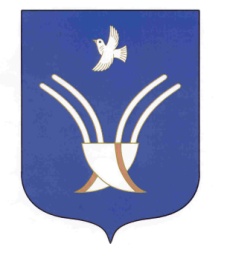 Администрация       сельского поселенияимянликулевский сельсоветмуниципального района Чекмагушевский район Республики Башкортостан